9 июня 2022 года, в преддверии одного из самых молодых праздников в стране – Дня России, районный Дворец культуры «Юбилейный» в одиннадцатый раз объединил творческих людей Богучарского района на фестивале «Песни России».	В этом году в день 350-летия со дня рождения Петра Iвниманию зрителей была представлена театрализованная миниатюра по мотивам легенды про родимый край – Богучарщину.В фойе РДК расположились выставка рисунков и фотозона, где каждый желающий смог сфотографироваться с персонажами петровской эпохи. Старт мероприятию дала руководитель Управления культуры Богучарского района Юлия Владимировна Дорохина, которая выступила с приветственной речью, поздравила гостей фестиваля с наступающим праздником и пожелала участникам творческих успехов. Лучшие солисты и вокальные коллективы из 11 культурно-досуговых учреждений районанаполнили концертную программумузыкальными композициями о России, родном крае, красоте русской природы. На сцене прозвучало множество русских народных, казачьих и украинских песен.Песенный фестиваль стал площадкой обмена опытом среди специалистов и творческих коллективов района и местом встреч старых друзей. Артисты подарили зрителям отличное настроение и заряд положительных эмоций.  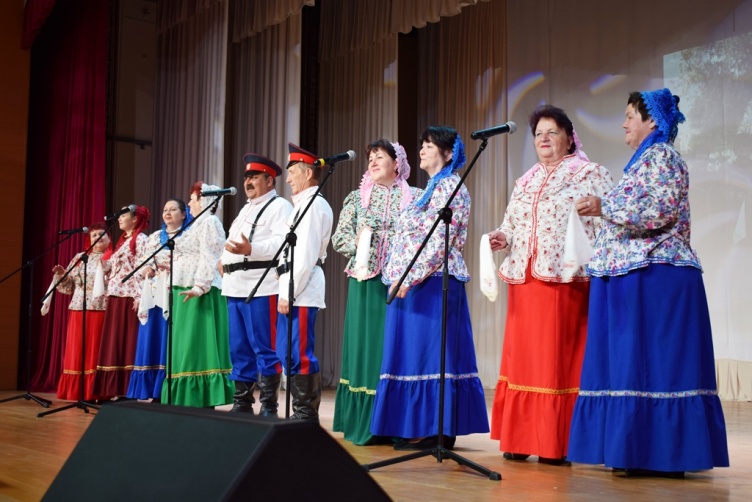 